Fédération Royale Marocaine de Natation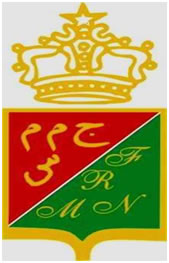 _________________________PROCES VERBAL N° 02/2019-2020De la réunion du Comité DirecteurTenue le 29 Février 2020 à la Salle de réunionDu Centre Sportif Bourgogneà Casablanca Membres présents : M. Driss HASSAM. Youssef ZIAD         	M. Zouheir EL MOUFTIM. Abdelilah ZAJIM. Rachid ABOUZAIDM. Bouabid SALLAKMme Amina ZAGHLOULM. Mohammed CHANNANI M. Abdelhalim FAKIHANIM. Mustafa KAROUCHM. ELhassan RASSILI  	 M. Youssef. ELHOUATMembres Absents excusés : M. Alabid IRAQUI HOUSSAINIM. Mohamed BAKRI	M. Hassan DASOULIM. Aziz ALAOUI RACHIDI.La réunion est ouverte à 10 h 50 mn, sous la présidence de M. Driss HASSA, Président de la FRMN, le secrétariat est assuré par M. Zouheir EL MOUFTI, Secrétaire Général de la Fédération.Ordre du jourMot du Président;Homologation de PV N° 01;Courrier ;Organe centraux ;Mise en place de la direction technique nationale ;Etude des dossiers de demande d’affiliation ;Situation financière ; Divers.1- Mot du Président :M. le Président a souhaité la bienvenue à l’ensemble des membres du CD.2- Homologation du P.V N°11,Le P.V est homologué à l’unanimité avec le changement suivant : Lire au calendrier international saison 2019/2020 : championnat arabe des clubs est réservé aux groupes d’âges et non open (G1 : 13-14 ans – G2 : 15-16 ans).3- Courrier,Parmi les lettres étudiées :- Sportex sport service FZE : le CD a appris avec plaisir la participation de 3 jeunes filles Marocaines aux épreuves de la natation artistique à Dubaï et il a décidé de les suivre de prés pour pouvoir les intégrer dans les compétitions internationales au nom du Maroc. - USCM 4ème édition tournoi international de Waterpolo de Rabat du 02 au 04 Avril 2020.Il a été convenu que chaque club qui organise une compétition à l’échelon international et invitant des clubs étrangers, la FRMN pourrait les aider dans le cadre du budget du développement de la natation. L’aide accordée par la FRMN ne sera pas d’ordre financier, elle consistera à la prise en charge directe des frais d’officiels (arbitres, Juges, … etc.) coupes et médailles. Concernant les compétitions nationales, la fédération prendra en charge 04 officiels aux activités désignés par la commission d’arbitrage. Les invitations de participation  doivent être envoyées à toutes les associations affiliées 4- Organe centraux ;A - Commission médicale :La liste des médecins qui vont accompagner les nageurs nationaux qui représenteront le Maroc à Tunis et Alger a été discutée, le président de la commission va les informer de leur désignation à savoir : Dr MEHDIOUI Hassan : Championnat Arabe de water polo à Tunis.Dr BRICHA Abdelatif : Championnat Maghrébin à Alger.B - Commission logistique :     Il a été convenu de faire l’inventaire du matériel défectueux et en cas de besoins demandés de doter les régions. C - Commission des statuts et règlements :Préparation des programmes des compétitions nationales en natation et water polo Homologation des résultats. Actualisation des tablettes de records et performances. D - Commission technique :M. le Président de la commission a informé le CD de la préparation de l’équipe nationale de Water Polo U16 pour les championnats Maghrébins qui auront lieu à Alger du 01 au 04 Avril 2020.Par ailleurs, le CD a désigné, sur proposition du Président de la CT, les entraineurs qui encadreront les différentes équipes nationales pour les compétitions prévues les mois de Mars et Avril à savoir :Championnat Arabe de WP (Tunis : 20-25/03/2020) : MM. SARAH Mourad et KAROUCH AbdelazizChampionnats Maghrébins de natation et WP (Alger du 01 au 04/04/2020) : WP : MM. SARAH Mourad et HAOUATI Mohcine.Natation : MM. DRA Slém – KINANE Mohamed – BADOUH Samir.Championnats d’Afriques Seniors de natation et eau libre (Durban 17-22/04/2020) : Mr. HAOUATI Noureddine.E : Commission d’Arbitrage Désignation des officiels et Arbitres pour toutes les compétitions nationales et internationales.Il a été décidé de désigner un chargé de matériels pour chaque région et de doter les régions en matériels suffisants et adéquats   (chronomètres – cloches- fiche de comptes tours – carnets de compétitions….)Par ailleurs, le CD a désigné, sur proposition du président de la commission d’arbitrage, les  arbitres et officiels qui accompagneront les équipes nationales à savoir : Championnat Arabe de WP (Tunis : 20-25/03/2020) : Mr. EL HAOUAT ToufiqChampionnats Maghrébins de natation et WP (Alger du 01 au 04/04/2020) :                                    MM. BOUCHOUIREB Badereddine et SIFI Rachid.5- Mise en place de la direction technique nationale : En parallèle du programme JIL 24 et JIL 28 initié par le CNOM et la FRMN, le CD a décidé de créer des centres régionaux d’entrainement  à Casablanca – Rabat – Kenitra – Fès – Meknès – Oujda – Marrakech et Khouribga.A ce sujet, le CD a décidé de mettre en place une Direction Technique Nationale chargée de superviser ces centres, composés en premier lieu de responsables des centres régionaux. Une liste de candidats a été  proposée par M. le Président de la commission technique, après discussion les membres du CD ont proposé d’ajouter d’autres noms. M. le Président de la FRMN a été chargé de contacter tous ces candidats et proposer une liste définitive pour la prochaine réunion du CD.6- Etude des dossiers de demande d’affiliation ;Pour la demande d’affiliation de l’association sportive BUDO Sport à Tanger, le Comité Directeur a chargé la commission concernée de rendre visite à cette association pour s’enquérir des conditions d’entrainements. 7- Situation financière ; Vu que la situation financière de la FRMN est critique, les membres du CD ont été sollicité, comme à l’accoutumé, d’accorder des prêts à la fédération pour faire face aux dépenses et activités en attendant de recevoir une partie de la subvention du MJS.    8-  Divers.Pour réussir l’organisation de la table ronde par la présence d’un nombre important de participants, il a été décidé d’organiser la table ronde au centre sportif de Bourgogne à Casablanca le 14 Mars 2020 à 10 heures.A ce sujet, les associations affilées à la FRMN sont invitées à communiquer à la fédération, au plus tard le 06/03/2020, les noms de leur représentants ainsi que leurs suggestions concernant le thème arrêté pour l’ordre du jour à savoir l’évaluation de la 1ere partie du programme national 2019/2020.L’ordre du jour étant épuisé, la séance est Levée à17 h 50 mn. Le Président 							Secrétaire GénéralDriss HASSA							EL MOUFTI Zouheir 